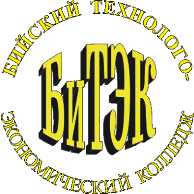 Автономная некоммерческая профессиональнаяобразовательная организация«Бийский технолого-экономический колледж»Рабочая программа учебной дисциплиныОП. 19 Социальная адаптацияДля специальности 40.02.01 «Право и организация социального обеспечения»2021 г.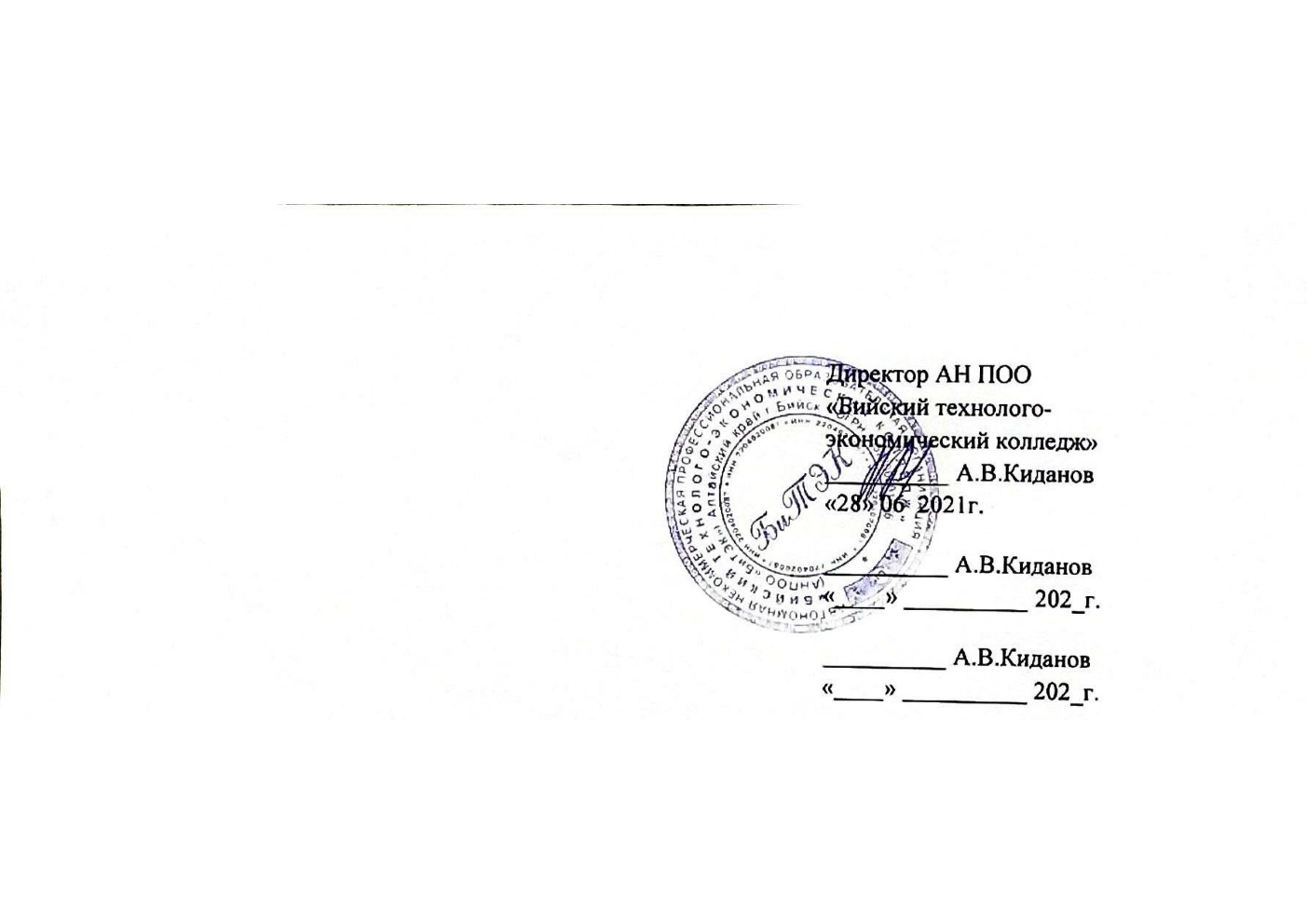 Рабочая программа дисциплины ОП.19 «Социальная адаптация» соответствует федеральному государственному образовательному стандарту в части требований к результатам освоения основной образовательной программы базовой подготовки в предметной области Социальная адаптация специальности 40.02.01. «Право и организация социального обеспечения».Организация – разработчик: Автономная некоммерческая профессиональная образовательная организация «Бийский технолого-экономический колледж».Разработчик: Космачева Н.К. преподаватель высшей квалификационной категории  АН ПОО «Бийский технолого-экономический колледж».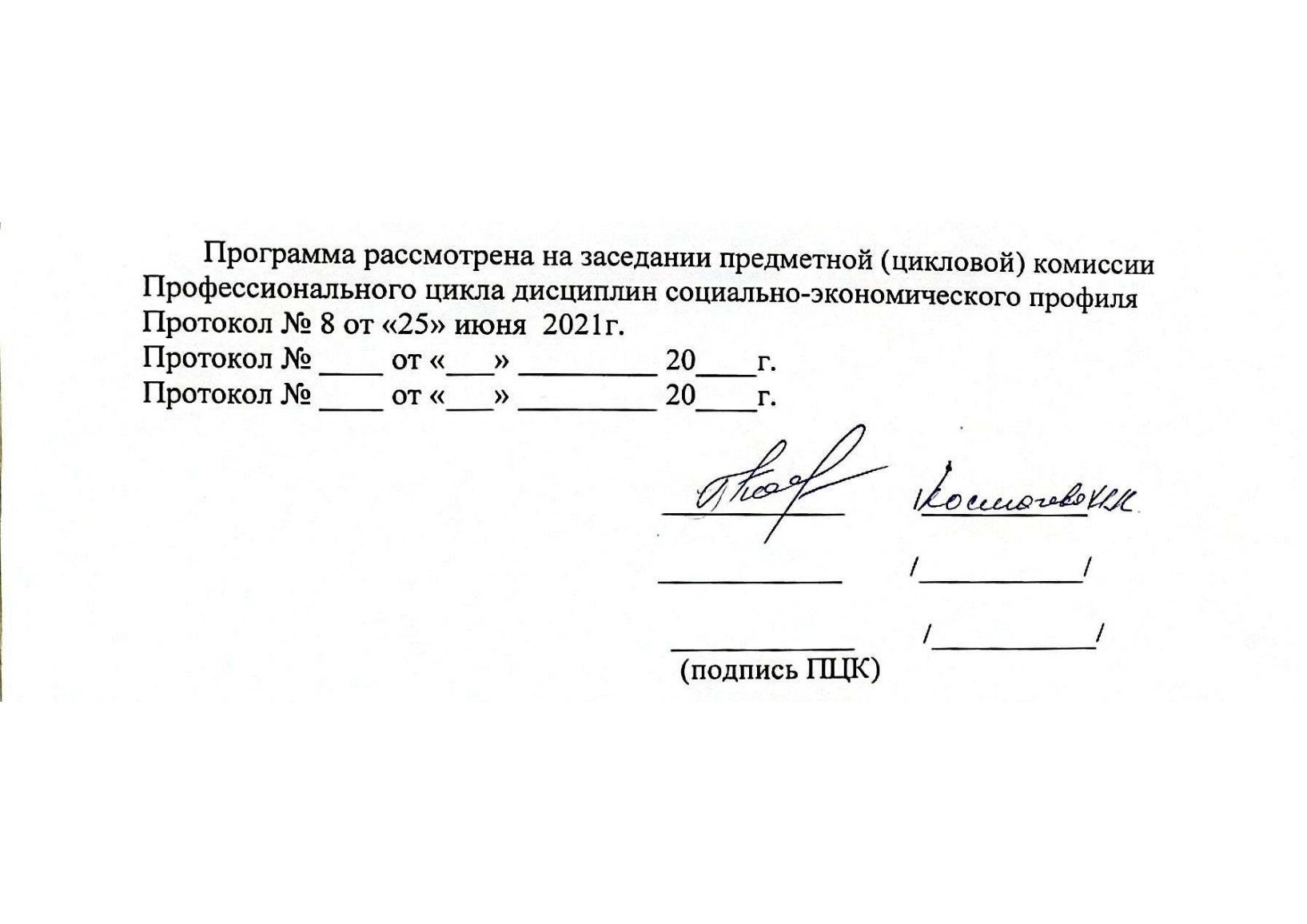 СОДЕРЖАНИЕПАСПОРТ РАБОЧЕЙ ПРОГРАММЫ УЧЕБНОЙ ДИСЦИПЛИНЫ «ОП.19СОЦИАЛЬНАЯ АДАПТАЦИЯ»1.1. Область применения рабочей программа Рабочая программа учебной дисциплины ОП.19 «Социальная адаптация»  является частью основной профессиональной образовательной программы (далее ОПОП) в соответствии с ФГОС СПО по специальности 40.02.01. Право и организация социального обеспечения (базовый уровень).1.2. Место дисциплины в структуре основной профессиональной образовательной программы: Учебная дисциплина ОП.19 «Социальная адаптация» является частью основной профессиональной образовательной программы и относится к общепрофессиональным дисциплинам профессионального цикла.1.3. Цели и задачи дисциплины – требования к результатам освоения дисциплины:Врезультатеосвоенияучебнойдисциплиныобучающийсядолженуметь:выбирать службы потрудоустройству;определять цели трудоустройства;организовывать поиск рабочегоместа;анализировать «Скрытыйрынок»составлять документы при поискеработы;организовывать встречу сработодателем;готовить и проходить собеседование сработодателем;адаптироваться на новом местеработыиспользовать аутотренинг для укрепления уверенности всебе;В результате освоения дисциплины обучающийся должен знать:службы, оказывающие услуги потрудоустройству;требования рынка труда и работодателя к современномуработникуметодики анализа своегоопыта;методику управления поискомработы;классификациюсобеседованийисточники информации овакансиях;виды и структуру телефонных разговоров;правила заполнения документов при поиске работы;требования к объявлению онайме;этапы отборочногособеседования;перечень вопросовсобеседования;правовые аспектытрудоустройства;правила оформления испытательного срока;особенности адаптации на рабочемместе.Обучающийся, освоивший учебную дисциплину ОП.19. «Социальная адаптация» в соответствии с ФГОС должен обладать общими и профессиональными компетенциями, включающими способность:1.4. Рекомендуемое количество часов на освоение программы дисциплины:Максимальной учебной нагрузки обучающегося75 часов,в том числе:обязательной аудиторной учебной нагрузки обучающегося 50часов;самостоятельной работы обучающегося 25часов.2.СТРУКТУРА И СОДЕРЖАНИЕ УЧЕБНОЙ ДИСЦИПЛИНЫ2.1  Объем учебной дисциплины и виды учебной работыТематический план и содержание учебной дисциплины «Социальная адаптация»Тематическое содержаниеДля характеристики уровня освоения учебного материала используются следующие обозначения:1. – ознакомительный (узнавание ранее изученных объектов, свойств); 2. – репродуктивный (выполнение деятельности по образцу, инструкции или под руководством)3. – продуктивный (планирование и самостоятельное выполнение деятельности, решение проблемных задач)3. УСЛОВИЯ РЕАЛИЗАЦИИ УЧЕБНОЙ ДИСЦИПЛИНЫ3.1. Требования к материально-техническомуобеспечениюРеализация программы дисциплины требует наличия учебного кабинета. Оборудование учебного кабинета:посадочные места поколичествуобучающихся;рабочее местопреподавателя;комплектучебно-наглядных пособий по Социальной адаптации.Технические средства обучения:мультимедиапроектор.3.2. Информационное обеспечение обученияПеречень учебных изданий, Интернет-ресурсов, дополнительной литературыОсновныеисточники:Шеламова, Г. М. Культура делового общения при трудоустройстве : учеб.пособие / Г. М. Шеламова. - М. : Издательский центр «Академия», 2008. – 64 с.Шеламова Г.М.      Деловая культура и психология общения : учебник для нач. проф. образования / Г. М. Шеламова. — 7-е изд., стер. — М.: Издательский центр «Академия», 2007. — 160 с.Курс лекций Социальная адаптация, составитель Космачева Н.К.Интернет-ресурсы1. ЭБС Znanium.com –Электронно-библиотечная система2. http://portal.aksp.ru/  - Интерактивный порталпо труду и занятости населенияАлтайского края3. https://rostrud.gov.ru/ - РОСТРУД4. https://trudvsem.ru/ Работа в России5. http://www.superjob.ru/rabota/interview.html. - Как успешно пройти собеседование // SuperJob [Электронный ресурс] 4.Контроль и оценка результатов освоения ДисциплиныКонтроль и оценка результатов освоения учебной дисциплины осуществляется преподавателем в процессе проведения практических занятий и лабораторных работ, тестирования, а также выполнения обучающимися индивидуальных заданий, проектов, исследований.1.ПАСПОРТ ПРОГРАММЫ УЧЕБНОЙ ДИСЦИПЛИНЫ42.СТРУКТУРА И СОДЕРЖАНИЕ УЧЕБНОЙ ДИСЦИПЛИНЫ73.УСЛОВИЯ РЕАЛИЗАЦИИ УЧЕБНОЙ ДИСЦИПЛИНЫ124.КОНТРОЛЬ И ОЦЕНКА РЕЗУЛЬТАТОВ ОСВОЕНИЯ УЧЕБНОЙ ДИСЦИПЛИНЫ13ОК 1Понимать сущность и социальную значимость своей будущей профессии, проявлять к ней устойчивый интерес.ОК 2.Организовывать собственную деятельность, выбирать типовые методы и способы выполнения профессиональных задач, оценивать их эффективность и качество.ОК 3.Принимать решения в стандартных и нестандартных ситуациях и нести за них ответственность.ОК 4Осуществлять поиск и использование информации, необходимой для эффективного выполнения профессиональных задач, профессионального и личностного развития.ОК 5.Использовать информационно-коммуникационные технологии в профессиональной деятельности. ОК 6. Работать в коллективе и команде, эффективно общаться с коллегами, руководством, потребителями.ОК 7. Брать на себя ответственность за работу членов команды (подчиненных), результат выполнения заданий.ОК 8. Самостоятельно определять задачи профессионального и личностного развития, заниматься самообразованием, осознанно планировать повышение квалификации.ОК 9.Ориентироваться в условиях постоянного изменения правовой базы.ОК 10.Соблюдать основы здорового образа жизни, требования охранытруда.ОК 11.Соблюдать деловой этикет, культуру и психологические основы общения, нормы и правила поведения. ОК 12.Проявлять нетерпимость к коррупционному поведениюПК 1.1.Осуществлять профессиональное толкование нормативных правовых актов для реализации прав граждан в сфере пенсионного обеспечения и социальнойзащиты.ПК 2.2.Выявлять лиц, нуждающихся в социальной защите, и осуществлять их учет, используя информационно- компьютерные технологии.ПК 2.3.Организовывать и координировать социальную работу с отдельными лицами, категориями граждан и семьями, нуждающимися в социальной поддержке и защите.Вид учебной работыОбъем часовМаксимальная учебная нагрузка (всего)75Обязательная аудиторная учебная нагрузка (всего) 50в том числе:лабораторные работы-теоретические занятия30практические занятия 16контрольные работы 4Курсовая работа (проект) (еслипредусмотрено)-Самостоятельная работа обучающихся  (всего)25в том числе:самостоятельная	работа	над	курсовой	работой (проектом) (не предусмотренно)изучение конспекта  учебного материала,   основных и дополнительных источников, выполнение презентаций, сообщений, рефератоваттестация в форме    экзаменаНаименование частей, разделов,Обязательная аудиторная учебная нагрузка обучающихсяОбязательная аудиторная учебная нагрузка обучающихсяОбязательная аудиторная учебная нагрузка обучающихсяОбязательная аудиторная учебная нагрузка обучающихсяСамостоятельная работаСамостоятельная работаМаксимальная учебная нагрузка (часы) Наименование частей, разделов,Всего часов теоретическое обучениеВ т.ч. практические занятия, лабораторные работы (часы)Контрольные работыВсего часов **В т.ч. индивидуальный проектМаксимальная учебная нагрузка (часы) 123456Курс 2     Семестр 3Курс 2     Семестр 3Курс 2     Семестр 3Курс 2     Семестр 3Курс 2     Семестр 3Курс 2     Семестр 3Курс 2     Семестр 3Курс 2     Семестр 3Введение2---13Раздел 1. Современный рынок труда.20126210302212621133Курс 3      Семестр 5Курс 3      Семестр 5Курс 3      Семестр 5Курс 3      Семестр 5Курс 3      Семестр 5Курс 3      Семестр 5Курс 3      Семестр 5Курс 3      Семестр 5Раздел 2. Профессиональная карьера.261410214Дифференцированный зачет22-50675Наименование разделов и темСодержание учебного материала, лабораторные, практические занятия, самостоятельная работа обучающихся.Объем часовУровень усвоенияКурс 2     Семестр 3ВведениеСодержание учебного материала:Содержание дисциплины и ее задачи. Связь с другими дисциплинами.Значение дисциплины для подготовки специалистов в условиях современного рынка труда. Выявление актуальности изучения эффективного поведения на рынке труда при освоении профессий СПО. Правила оформления портфолио. Молодежь на современном рынке труда. Адаптация, адаптационный шок.21ВведениеСамостоятельная работа студента:  ответить на вопросы:  Виды адаптации и их характеристика.11-3Раздел 1. Современный рынок труда.Раздел 1. Современный рынок труда.20Тема 1.1Анализ современного рынка труда.Содержание учебного материала: Формулирование основных понятий «рынок труда», зарубежные модели рынка труда, структура современного рынка труда РФ, занятость населения как показатель баланса спроса и предложений рабочей силы.  Определять региональные особенности рынка труда.21Тема 1.1Анализ современного рынка труда.Самостоятельная работа студента:  ответить на вопросы: Провести анализ рынка труда по г. Бийску.11-3Тема 1.2 Тенденции развития мира профессий.Содержание учебного материала:Изучение понятий «профессия» и «профессиональная деятельность», современный мир профессий, тенденции развития, классификация профессий, основные виды профессий, их характеристика с точки зрения гарантии трудоустройства, модели конкурентоспособности профессий.21-2Тема 1.2 Тенденции развития мира профессий.Самостоятельная работа студента:  ответить на вопросы:  Востребованность на рынке труда в Алтайском крае11-3Тема 1.3   Работодатели и выпускники СПО на рынке труда: взаимные ожиданияСодержание учебного материала:Оказание услуг по трудоустройству выпускникам СПО при обращении в ККГУ ЦЗН и на Ярмарках вакансий и Ярмарках профессий , кадровых служб.Изменения в требованиях работодателя к работающему персоналу. Ожидания специалистов-выпускников. вторичной занятости21-2Тема 1.3   Работодатели и выпускники СПО на рынке труда: взаимные ожиданияСамостоятельная работа студента:  ответить на вопросы: Порядок трудоустройства через ЦЗН.11-3Тема 1.4   Определение личных качеств, способствующих выбору профессии, специальности.Содержание учебного материала: Изучение условий и правил выбора профессии. Социально-физиологические особенности  личности. Интересы личности. Определение профессиональных интересов.21-2Тема 1.4   Определение личных качеств, способствующих выбору профессии, специальности.Самостоятельная работа студента:  ответить на вопросы: Личность как субъект и объект  на рынке труда.Проявление индивидуальных особенностей личности в деловом общении.11-3Тема 1.5  Стратегии жизненного самоопределения молодежи в трудовой сфереСодержание учебного материала:Рыночные отношения. Растущий спрос на высококвалифицированный труд. Необходимость	планирования	профессионального	будущего.Трудовыестратегии молодых.21-2Тема 1.5  Стратегии жизненного самоопределения молодежи в трудовой сфереСамостоятельная работа студента:  ответить на вопросы: Планирование профессиональной карьеры.11-3Тема 1.6 Конкурентоспособность.Содержание учебного материала:Формирование представлений о конкурентоспособности работника  на современном рынке труда.Основные характеристики конкурентоспособности. Ее  ключевые составляющие: общие и профессиональные компетенции.21-2Тема 1.6 Конкурентоспособность.Самостоятельная работа студента:  ответить на вопросы: «Я» и  общие и профессиональные компетенции по специальности Право и организация социального обеспечения.11-3Практическое занятие №1«Изучение спроса и предложений в профессионально-квалификационном разрезе на региональном рынке труда».22-3Практическое занятие№2  «Определение профессиональных интересов,  склонностей и  способностей».2Практическое занятие №3 «Определение индивидуальных особенностей  личности».2Контрольная работа №1 по разделу  «Современный рынок труда».23101-3КУРС  3      СЕМЕСТР  5КУРС  3      СЕМЕСТР  5Раздел 2. Профессиональная карьера.Раздел 2. Профессиональная карьера.28Тема 2.1   Понятие  «Профессиональная карьера».Содержание учебного материала:Изучение понятия «профессиональная карьера». Раскрытие типов карьерных процессов, видов карьер. Изучение принципов и критерий построения карьеры. Понятия «обучение», «повышение квалификации». Обучение и повышение квалификации как необходимое условие профессионального роста.21-2Тема 2.1   Понятие  «Профессиональная карьера».Самостоятельная работа студента: тестирование «Якорякарьеры». 11-3Тема 2.2  Планирование профессиональной карьеры.Содержание учебного материала:Изучение понятия «карьера» и личностное самоопределение карьеры. Определение этапов построения карьеры и мотивы карьерного роста.21-2Тема 2.2  Планирование профессиональной карьеры.Самостоятельная работа студента: тестирование «Предпринимательскиеспособности».11-3Тема 2.3 Цели трудоустройстваСодержание учебного материала:Взаимное приветствие. Индивидуальные цели. Рекомендации по оказанию поддержки со стороны окружающих. Анализ своего опыта. Построениеаргументов для работодателя. Характеристика личности. Предмет поиска. Источники поисков работы. Информационное собеседование с работникамикадровых служб. Объявление в газету21-2Тема 2.3 Цели трудоустройстваСамостоятельная работа студента: составить объявление на свою вакансию для  поиска работы. 11-3Тема 2.4 Организация поиска работы. Содержание учебного материала:Алгоритм поиска работы. Методы поиска работы. Планирование времени при поиске работы. Картотека предприятий. Посещение организации сцелью поиска работы. Контроль за поисками работы. Практическое собеседование. Информационное собеседование. Собеседование по найму.2Тема 2.4 Организация поиска работы. Самостоятельная работа студента: описать Алгоритм поиска работы.11-3Тема 2.5 «Скрытый» рынокСодержание учебного материала:Списки памятки. Телефонные звонки своим друзьям или знакомым. Модель письма друзьям, которым вы не в состоянии позвонить по телефону. Подготовка к телефонному звонку. Телефонный звонок работодателю. Структура разговора, если вакантная должность отсутствует2Тема 2.5 «Скрытый» рынокСамостоятельная работа студента: составить памятку для разговора по телефону с целью поиска работы11-3Тема 2.6 Составление документов при поиске работыСодержание учебного материала:Анкета-автобиография. Резюме. Сопроводительное письмо. Рекомендательное письмо. Письменная	просьба	о предоставлении рекомендательного письма. Запись на собеседование. Письмо, позволяющее записаться на собеседование. Объявление о найме.2Тема 2.6 Составление документов при поиске работыСамостоятельная работа студента: составить резюме11-3Тема 2.7 Деловое общение в ситуации поиска работы.Содержание учебного материала:Функции и отличительные признаки делового общения. Структура делового общения. Структурный анализ делового общения. Вербальные и невербальные средства общения. Процессуальный анализ делового общения. Ролевой анализ делового общения на основе теории Э. Берна. Трудности делового общения: коммуникативные барьеры, конфликты, манипуляции  и пути их преодоления. Самоанализ готовности  обучающихся к деловой беседе.2Тема 2.7 Деловое общение в ситуации поиска работы.Самостоятельная работа студента:  ответить на вопросы: Формы агрессивных и враждебных реакций. Стрессоустойчивость11-3Практическое занятие№4 «Мотивация карьерного роста».23Практическое занятие № 5 «Разработка проекта профессиональной карьеры».  23Практическое занятие № 6  «Составление портфолио».2Практические занятия. №7 «Способы преодоления типичных манипуляций в общении. Значение жестов и мимики людей».2Практические занятия. № 8 «Технология поиска работы.Отборочное собеседование».2Контрольная работа№2  по разделу  «Профессиональная карьера ».Самоанализ готовности  обучающихся к деловой беседе.43Самостоятельная работа студента:  ответить на вопросы: 11-3Результаты (освоенныепрофессиональныекомпетенции)Формы и методы контроля и оценки результатов обученияОК 1Понимать сущность и социальную значимость своей будущей профессии, проявлять к ней устойчивый интерес.опрос, практическая работа, контрольная работа, домашнее задание, экзаменОК 2.Организовывать собственную деятельность, выбирать типовые методы и способы выполнения профессиональных задач, оценивать их эффективность и качество.опрос, практическая работа, контрольная работа, домашнее задание, экзаменОК 3.Принимать решения в стандартных и нестандартных ситуациях и нести за них ответственность.опрос, практическая работа, контрольная работа, домашнее задание, экзаменОК 4Осуществлять поиск и использование информации, необходимой для эффективного выполнения профессиональных задач, профессионального и личностного развития.опрос, практическая работа, контрольная работа, домашнее задание, экзаменОК 5.Использовать информационно-коммуникационные технологии в профессиональной деятельности.опрос, практическая работа, контрольная работа, домашнее задание, экзаменОК 6. Работать в коллективе и команде, эффективно общаться с коллегами, руководством, потребителями.опрос, практическая работа, контрольная работа, домашнее задание, экзаменОК 7. Брать на себя ответственность за работу членов команды (подчиненных), результат выполнения заданий.опрос, практическая работа, контрольная работа, домашнее задание, экзаменОК 8. Самостоятельно определять задачи профессионального и личностного развития, заниматься самообразованием, осознанно планировать повышение квалификации.опрос, практическая работа, контрольная работа, домашнее задание, экзаменОК 9.Ориентироваться в условиях постоянного изменения правовой базы.опрос, практическая работа, контрольная работа, домашнее задание, экзаменОК 10.Соблюдать основы здорового образа жизни, требования охранытруда.опрос, практическая работа, контрольная работа, домашнее задание, экзаменОК 11.Соблюдать деловой этикет, культуру и психологические основы общения, нормы и правила поведения.опрос, практическая работа, контрольная работа, домашнее задание, экзаменОК 12.Проявлять нетерпимость к коррупционному поведениюопрос, практическая работа, контрольная работа, домашнее задание, экзаменПК 1.1.Осуществлять профессиональное толкование нормативных правовых актов для реализации прав граждан в сфере пенсионного обеспечения и социальнойзащиты.опрос, практическая работа, контрольная работа, домашнее задание, экзаменПК 2.2.Выявлять лиц, нуждающихся в социальной защите, и осуществлять их учет, используя информационно- компьютерные технологии.опрос, практическая работа, контрольная работа, домашнее задание, экзаменПК 2.3.Организовывать и координировать социальную работу с отдельными лицами, категориями граждан и семьями, нуждающимися в социальной поддержке и защите.опрос, практическая работа, контрольная работа, домашнее задание, экзамен